Easter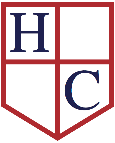 Topic: Holy WeekWeek beginning: 30.3.20Dear Nursery Class,We hope you are having fun and staying safe at home. These are some activities that you can complete at home. You don’t need to print anything so don’t worry if you don’t have a printer but your grown up could always take a screen shot of the page for you to look at. Mrs Stoneham and I have emailed everyone to give out your user names and passwords for your LFGL account and so that all your grown-ups can contact us if they need to. Please send us pictures of you having fun at home and remember to look at as many books as you can,Have lots of fun,Mrs Mahony and Mrs StonehamCommunication and LanguageRead the Easter Story together, talk about Palm Sunday and Holy WeekPhysical DevelopmentMake chocolate nest cakes and encourage the children to stir the ingredients using big arm movements. Discuss safety factors about heat when melting the chocolate. What does the adult need to do?Complete the pencil control sheetsPersonal, Social and Emotional Development Talk to your children about what happens during Holy WeekWrite a simple prayer to say with your family this weekLiteracyRead the Easter Story Write an Easter card for your familyDraw a picture of Jesus on a donkey, ask your adult to write about your pictureDraw a picture of Jesus on Easter Sunday, ask an adult to write about your drawingMathematicsWhen you make the chocolate nest cakes eencourage children to count out paper cases, help to weigh ingredients, stir ingredients and spoon ingredients into cases, how many spoonfuls will go in each case?Complete the Easter number sheetsUnderstanding the WorldThis is how to make chocolate nests cakes:https://www.bbc.co.uk/food/recipes/eastereggnests_93841Encourage children to discuss what they are doing e.g what do ingredients look like, feel like, smell like? Which containers are heavy/light.  What are spoons, bowls, cases made of? Model language for them.  Expressive Art and DesignDesign and make an Easter card, be as creative as you like, the following link help you get creative! https://totalprimary.co.uk/6-quick-and-easy-easter-card-ideas-for-kids/Make a palm for Palm Sunday Get creative and make an Easter bonnet, take a photo to share with the class